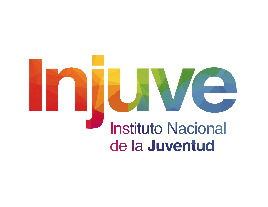 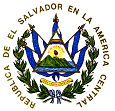 ORGANIGRAMA GENERAL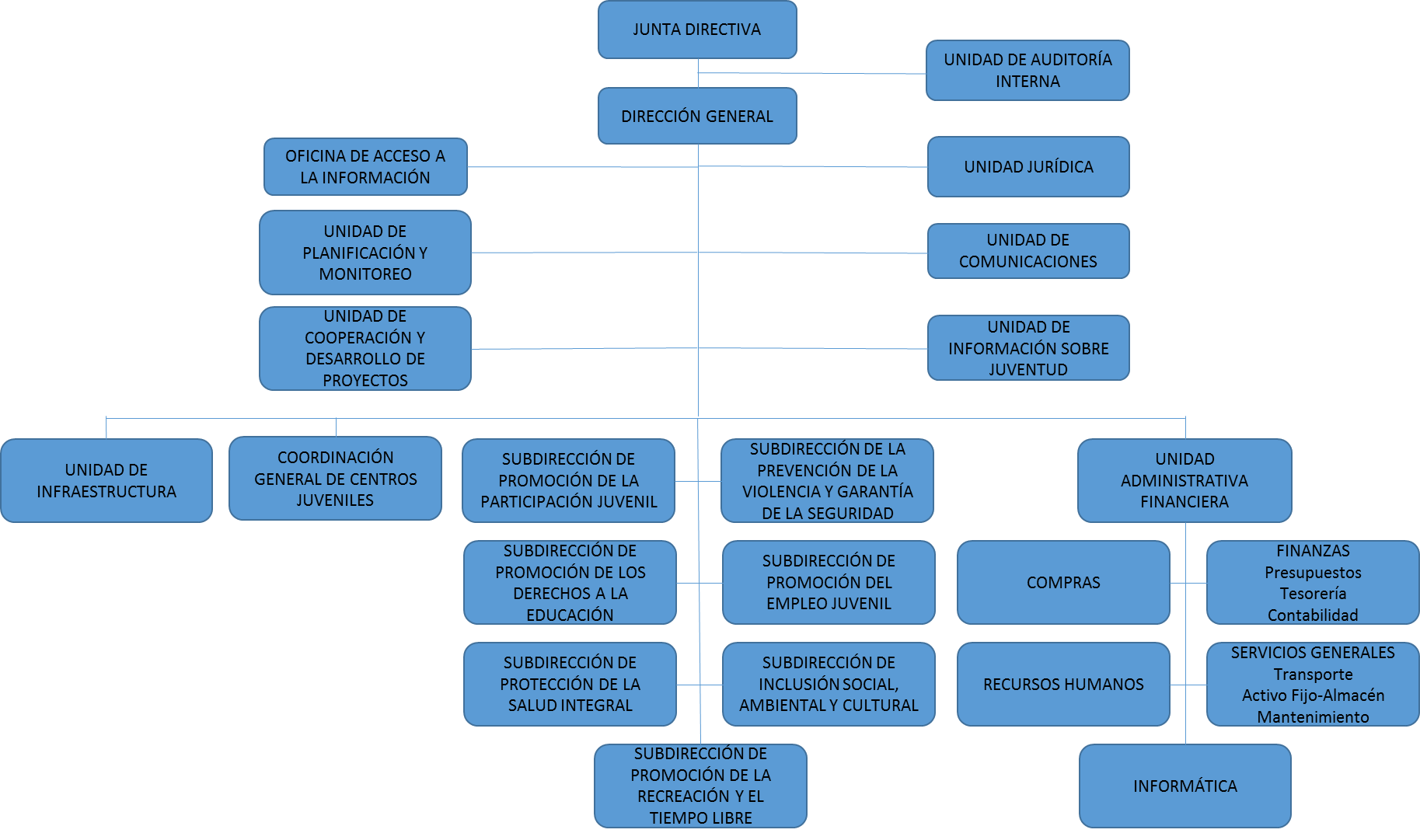 